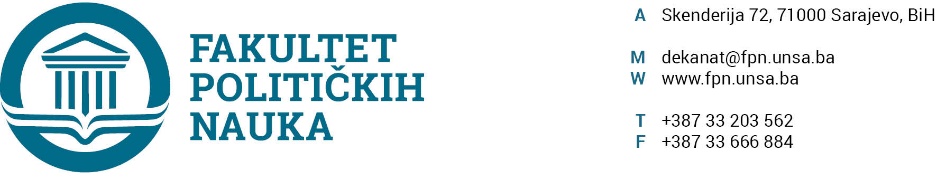 Broj:Datum: 16.03.2021. Na osnovu člana 135. stav 5. tačka a) Zakona o Visokom obrazovanju obrazovanju (“Službene novine Kantona Sarajevo” 33/17, 35/20, 40 /20), člana 104. Statuta Univerziteta u Sarajevu, člana 7. stav 3. Pravilnika o ekvivalenciji ranije stečenih akademskih titula, naučnih i stručnih zvanja, Zaključka Komisije za provođenje postupka ekvivalencije od 15.02.2021. godine, Vijeće Fakulteta Političkih nauka Univerziteta u Sarajevu, na dvanaestoj redovnoj sjednici, po prethodnoj saglasnosti sekretara, dana 16.03.2021. godine, donosi:ODLUKUo ekvivalenciji ranije stečenog zvanja kandidatkinje Škripina MilaneKandidatkinji Milani ( Miladinko) Škipina, rođenoj 17.01.1963 godine u Renovici, Općina Pale, Bosna i Hercegovina, dodjeljuje se 300 ECTS studijskih bodova za završen četverogodišnji predbolonjski studij na Odsjeku OPŠTENARODNE ODBRANE, što predstavlja ekvivalent završenom drugom ciklusu bolonjskog studija, te joj se dodjeljuje stručno zvanje „MAGISTAR SIGURNOSNIH I MIROVNIH STUDIJA“. Sastavni dio ove Odluke čini Zaključak Komisije za provođenje postupka ekvivalencije od 15.02.2021. godineObrazloženje: Komisija za provođenje postupka ekivalencije sačinila je, dana 15.02.2021. godine Zaključak kojim se kandidatkinji Milani ( Miladinko) Škipina, rođenoj 17.01.1963 godine u Renovici, Općina Pale, Bosna i Hercegovina, dodjeljuje 300 ECTS studijskih bodova za završen četverogodišnji predbolonjski studij na Odsjeku OPŠTENARODNE ODBRANE, što predstavlja ekvivalent završenom drugom ciklusu bolonjskog studija, te joj se dodjeljuje stručno zvanje „MAGISTAR SIGURNOSNIH I MIROVNIH STUDIJA“. Zaključak je dostavljen Vijeću Fakulteta na daljnje postupanje. Vijeće Fakulteta je dana 16.03.2021. godine usvojilo predmetni Zaključak, te je donesena odluka kao u izreci.Pouka o pravnom lijeku: Protiv ove odluke može se podnijeti prigovor Senatu Univerziteta. Odluka Senata je konačna.DEKAN______________Prof. dr. Sead TurčaloDostaviti:KandidatuStudentska služba Materijal za Vijećea/a